中共安徽省委党校（安徽行政学院）招标文件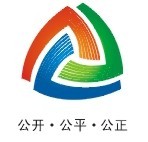 项目编号：2019JJWX002项目名称：中共安徽省委党校（安徽行政学院）西校区专家楼装修改造           工程项目                       二○一九年元月第一章  投标邀请（招标公告）   现对“中共安徽省委党校（安徽行政学院）西校区专家楼装修改造工程”进行招标，欢迎具备条件的国内投标人参加投标。     一、项目名称及内容    1.项目编号：2019JJWX002；    2.项目名称：中共安徽省委党校（安徽行政学院）西校区专家楼装修改造工程项目；    3.项目地点：合肥市望江西路557号；    4.项目单位：中共安徽省委党校（安徽行政学院）；    5.项目概况：具体详见招标文件及工程量清单；    6.项目预算（控制价）：33万元；    7.标段（包别）划分：本项目共一个标段 。    二、投标人资格    1.符合《中华人民共和国政府采购法》第二十二条规定；    2.具有建筑装修装饰工程专业承包三级及以上资质；    3.项目经理具有建筑工程专业二级及以上注册建造师资格；    4.本项目不接受联合体投标。     三、开标时间及地点    1.投标时间：2019年1月22日-2019年1月28日17:00止；    2.投标地点：中校区一教附楼总务处基建办；    3.开标时间：另行通知；    4.开标地点：中校区总务处会议室；    5.联系电话：0551-63454877， 联系人：杨老师。   第二章  投标人须知前附表第三章  采购需求工程量清单（另附）、指定品牌   报价注意：本项目投标报价采用工程量清单报价，设置控制价。除非合同中另有规定，投标人在工程量清单报价书中所报的综合单价和合价以及投标总价均包括完成招标文件规定的全部工程内容及为达到质量和工期目标、安全文明、环境保护等要求的直接费、间接费、利润、税金、风险费等所有费用。为满足工程建设标准和技术规范要求所发生的费用应包括在投标报价中。投标报价为投标人在投标文件中提出的各项支付金额的总和。每一清单项目只允许有一个报价，任何有选择的报价将不予接受。投标人未填综合单价或合价的清单项目，将被视为该项费用已包括在其他有价款的综合单价或合价内，投标人必须按合同要求完成工程量清单中未填综合单价或合价的工程项目，任何与未填综合单价或合价的工程项目有关的工程价款，招标人将不再另行支付。指定品牌：      一、乳胶漆(含外墙乳胶漆)：多乐士致悦抗甲醛五合一净味、三棵树鲜呼吸、立邦净味全效荷净    二、 电线：绿宝第五章  评标办法一、评标办法1、总则1.1 本次招标的评审工作由招标人组建的评标小组负责。1.2 本次招标采用综合评估的评标办法，依据国家规定公平、公正、科学择优的原则进行评标工作，评标小组按招标文件规定的评标办法以相同的程序、标准和方法，对投标人的投标进行评审、比较、评估，以技术得分与商务得分之和为最终得分，按最终得分从高到低进行排序，推荐第1名为中标候选人；若最终得分相同则以报价低者为先。1.3评标程序如下：组建评标小组进行资格后审、投标有效性、技术和商务的详细评审、完成评标报告。1.4初步筛查：有以下情况的初步筛查视为不通过：    （1）投标报价超过本项目控制价的，或者报价过低不能保证工程质量的；    （2）投标总报价有明显失误的，如数量级错误、报价金额单位错误等。 2、商务标评审无效标确定：①投标文件中的工程量清单报价书封面相应位置未加盖工程造价人员“执业章”。②投标函中投标报价、工期、质量不能满足招标文件要求的或作出的承诺与招标文件中提供的投标函样本中相关内容相抵触或有遗漏的。③投标人商务标中的数据有负值出现，且按清单计价规范要求不应为负值的。④当投标文件中填报的工程量清单报价书中的分项、分部工程项目名称、内容或计量单位及工程量与采购人提供的工程量清单实质性不一致的。 对于投标报价明显高出控制价单价或与控制价单价相比明显降幅过大的情况，评标小组重点审查后可将其作为恶意不平衡报价进行评审，其商务标作无效投标处理。3、其它（1）本项目在发放工程量清单、控制价后，如投标单位认为数据有误，可在开标前按疑问提交时限要求书面提出。（2）投标人应对工程量清单和控制价等数据进行复核，如认为数据错误等疑问，应在开标前规定提交时限内提出。如投标人未提出相关书面异议，视同认可工程量清单和控制价编制合理，中标后，投标人应按其报价完成招标范围和图纸内的全部内容，不得以工程量清单和控制价编制存在误差或者不合理提出各种形式的索赔。二、评标说明 2.1  投标文件的评审、比较、评估    评标小组将对所有实质性响应的投标文件进行详细评审、比较、评估，以下各项得分之和为投标人最终得分。  评标办法采用技术标、商务标合计百分法，具体评分项目为：2.2 评委评标打分项为技术标各分项内容。2.3 计算各投标人技术标分值时，取各评委评分的算术平均值为各投标人的技术标得分。3、详细评标因素、标准及说明 （一）、商务标（40分）1、投标报价40分1.1评标基准价   商务标评分细则：   商务标采用低价优先法计算，即满足招标文件要求且投标价格最低的投标报价为评标基准价，其价格分为满分40分。其他投标人的价格分按照下列公式计算：投标报价得分=（评标基准价/投标报价）*40（二）、技术标（60分） 三、评分原则   凡招标文件中涉及的各种资质证书、业绩证明材料等复印件必须在投标文件相关章节中提供，若不提供视同没有，由此产生的后果投标人自负。  四 、评审结果  （一）、中标候选人的确定1）、技术标评审由全体评标小组成员综合评议并独立打分，商务标评审由项目组统计，全体评标委员会成员审核后签字确认。2）、投标人技术标得分为全体评标委员会成员打分的算术平均值。3）、投标人总得分为技术标、商务标2项得分之和。4）、评标小组按照投标人总得分高低的排名顺序，推荐得分排名第一的投标人作为中标候选人。如果投标人得分相同，则投标报价低的投标人排名靠前。如果报价也相同则根据技术标得分确定排名顺序。    （二）、中标人的确定根据评标小组推荐的中标候选人名单，招标人依法确定中标人。（三）、重新招标经评审因有效投标不足，以致投标明显缺乏竞争、不能达到招标目的的，评标小组可以依法否决所有投标。发生投标人不足3个或所有的投标被否决等法定情况的，招标人依法重新招标。 评标结束后，评标小组应编写评审报告并签字。评审报告是评标小组根据全体评标成员签字的原始评标记录和评标结果编写的报告，评标小组全体成员及监督员均须在评审报告上签字。评审报告应如实记录本次评标的主要过程，全面反映评标过程中的各种不同的意见，以及其他澄清、说明、补正事项。对评审报告有异议的，应当在评审报告上签署不同意见，并说明理由，否则视为同意评审报告。注：1、投标人须将本招标文件中涉及到的证书、证明、承诺、中标通知书、业绩合同及其他证书等所有材料按内容编列，并列出页码。如未编制目录及页码造成评审困难，后果由投标人自负。2、若业绩不能反映本招标文件中的有关参数的要求，请投标人自行在投标文件中拿出可靠相关的证据，该证据必须充分有效说明，否则，责任自负。第六章  投标文件商务标格式        投  标  文  件招标编号： （填写本招标项目） 项 目 名 称 ：                     （项目名称）           投标文件内容：                 投标文件商务部分 投   标   人：                        （盖章）  法定代表人或其委托代理人：                   （签字或盖章） 日        期：          年        月          日目   录法定代表人授权委托书； 投标函；工程量清单报价表；一、法定代表人授权委托书本授权委托书声明：我    （姓名）     系      （投标人名称）      的法定代表人，现授权委托      （单位名称）      的    （姓名）    为我公司法定代表人的授权委托代理人，我承认代理人全权代表我所签署的本工程的投标文件的内容。代理人无转委托权，特此委托。后附代理人身份证复印件。代理人：  （签字）     性别：       年龄：     身份证号码：                       职务：      投标人：                          （盖章）     法定代表人：                   （签字或盖章）  授权委托日期：            年        月       日二、投标函致：1、根据你方招标工程项目为                       工程招标文件，经考察项目现场和研究上述工程招标文件的投标须知、合同条款、相关技术要求及其他招标资料后，我方愿意以人民币（大写）                元 (￥        )，并按上述合同条款、技术要求及贵处提供的其他招标资料要求承包上述工程的施工、竣工并承担任何质量缺陷保修责任。2、我方资质为              。如我方中标，我方保证本工程不转包、分包。3、如我方中标，我方拟派         为本工程项目经理，其项目经理资质为      在本工程竣工前不予变更。4、如我方中标，我方保证在         日历天内完工并交付全部工程，并确保该工程竣工验收质量达到      标准。 5、如果我方中标，我方将按照合同条款的规定提交履约保证金，并对此共同地和分别地承担责任。 6、我方同意所提交的投标书在投标文件的投标人须知规定的投标截止期开始和在投标人须知规定的投标有效期内有效，在此期间内如中标，我方将受此约束。 7、你方的中标通知书及招标文件和本投标书将成为约束双方的合同文件的组成部分。8、我方将与本投标函一起，提交人民币              元作为投标保证金。投标人： ( 盖章 )                                                          ； 单位地址：                                                                 ；法人代表或委托代理人：   （签字或盖章）                                    ；邮政编码：                电话：              传真：                       ；开户银行名称：                       ； 开户银行帐号：                     ；开户银行地址：                       ；开户银行电话：                      。三、报价书                        工 程 报  价  书投 标 人:                                             (单位盖章)法定代表人:                                (签字或盖章)编 制 人:                                   (签字)编制时间:                                            投  标  总  价建  设  单  位:                                              工  程  名  称:                                              投标总价(小写):                                              (大写):                                              投  标  人:                               (单位名称并加盖公章)法定代表人（或授权代表）:                        (签字或盖章)编制时间:                                                   (一) 投标报价说明   1.本报价依据本工程投标须知和合同文件的有关条款进行编制。2.工程量清单报价表中所填入的综合单价和合价，均包括人工费、材料费、机械费、工程设计费、管理费、利润、税金以及采用固定价格的工程所测算的风险金等全部费用。3.措施项目报价表中所填入的措施项目报价，包括采用的各种措施的费用。4.其他项目报价表中所填入的其他项目报价，包括工程量清单报价表和措施项目报价表以外的，为完成本工程项目的施工所必须发生的其他费用。    5.本工程量清单报价表中的每一单项均应填写单价和合价，对没有填写单价和合价的项目费用，视为已包括在工程量清单的其他单价或合价之中。6.本报价的币种为 人民币 。7.投标人应将投标报价需要说明的事项，用文字书写与投标报价表一并报送。(二) 投标报价需要说明的其他资料投标单位认为需对其投标报价进行其他补充说明及证明材料。第七章  投标文件技术标格式 投  标  文  件招标项目： （填写招标项目）项 目 名 称 ：                     （项目名称） 投标文件内容：                 投标文件技术部分          投   标   人：                        （盖章）  法定代表人或其委托代理人：                   （签字或盖章） 日        期：          年        月          日目     录施工组织设计或施工方案项目管理机构配备投标人综合资料一、施工组织设计1、投标人应编制施工组织设计，包括招标文件第一卷第一章投标须知11.3.项规定的施工组织设计基本内容。编制的具体要求是：编制时应采用文字并结合图表形式说明各分部分项工程的施工方法；拟投入的主要施工机械设备情况、劳动力计划等；结合招标工程特点提出切实可行的工程质量、安全生产、文明施工、工程进度、技术组织措施，同时应对关键工序、复杂环节重点提出相应技术措施，如冬雨季施工技术措施、减少扰民噪音、降低环境污染技术措施、地下管线及其他地上地下设施的保护加固措施等。2、施工组织设计除采用文字表述外应附下列图表，图表及格式要求附后。（1）拟投入的主要施工机械设备表（2）劳动力计划表（3）计划开、竣工日期和施工进度网络图或横道图（1）拟投入的主要施工机械设备表    （工程项目名称）   工程（2）劳动力计划表     （工程项目名称）   工程                            单位：     人注：1、投标人应按所列格式提交包括分包人在内的估计劳动力计划表。    2、本计划表是以每班八小时工作制为基础编制的。（3）计划开、竣工日期和施工进度网络图或横道图   1、投标人应提交的施工进度网络图或施工进度表，说明按招标文件要求的工期进行施工的各个关键日期。中标的投标人还应按合同条件有关条款的要求提交详细的施工进度计划。  2、施工进度表可采用网络图（或横道图）表示，说明计划开工日期和各分项工程每月的完工日期以及分包合同签订的日期。  3、施工进度计划应与施工组织设计相适应。二、项目管理机构配备情况（1）项目管理机构配备情况表（2）项目经理简历表（3）项目技术负责人、施工负责人、安全负责人、质检负责人简历表（4）项目管理机构配备情况辅助说明资料               （1）项目管理机构配备情况表    （工程项目名称）   工程（2）项目经理简历表    （工程项目名称）   工程（3）项目技术负责人简历表    （工程项目名称）   工程三、投标人综合资料  （1）投标人一般情况（简介、营业执照、安全生产许可证、资质证书以及其他资质证书复印件）； （2）近三年类似工程情况； （3）其他资料（1）投标人一般情况（2）近三年类似工程情况注：1、对于已完类似工程，投标人应提供收到的中标通知书或双方签订的承包合同以及工程竣工验收证明。    2、 投标人应列出近三年已完类似工程情况（包括总工程和分包工程），如有隐瞒，一经查实将导致其投标被拒绝。（3）其他资料    标文件评标办法章节、招标人要求提交的其他资料:    若附其他文件，请列表说明。投标人不应在其投标文件中附有宣传性材料，这些材料在评审时将不被考虑。序号内容说明与要求1采购人中共安徽省委党校（安徽行政学院）2项目名称中共安徽省委党校（安徽行政学院）西校区专家楼装修改造工程项目3项目性质工程类4资金来源财政投资    □采购人自筹     □其他5标段划分不分标段    □分为  个标段6付款方式付款方式：工程竣工验收合格后付至合同价款的70%，经审计后付至审定价款的97%，余款质保期满一次性付清（无息）。投标人提交的投标文件中如有关于付款条件的表述与招标文件规定不符，投标无效。7联合体投标□允许  不允许8建设地点安徽行政学院西校区（合肥市望江西路557号）9招标范围 图纸设计范围 其他说明：招标文件、工程量清单、控制价及补充答疑文件全部内容。10承包方式 施工总承包  □其他专业承包11计价方式按工程量清单格式报价12施工工期合同工期30个日历天；具体开工时间合同签订为准。13质量标准要求质量标准：合格14预留金无15设计费及清单编制费200016评标定标办法综合评标法：资格审查、商务标、技术标均经评审通过的有效投标得分最高的投标人为预中标人。17资格审查方式资格后审18项目经理资格要求项目经理必须是投标人本单位工作人员，不得有其它在建工程（法定允许的情形除外），否则取消该投标人中标资格。19业绩要求说明近X年指自开标之日向前追溯X年，类似工程业绩均指已完工程业绩，以交/竣工验收时间为准。技术标文件中须提供业绩的合同及交/竣工验收证明文件复印件或影印件（原件备查）。20安全文明要求必须确保安全文明施工，符合国家现行相关规定21总包及分包规定投标人不得在中标后将工程转包给其它施工单位。如需专业分包，分包项目、内容及分包商须经采购人及监理单位同意和认可。22主要材料要求因中标人自行采购的材料质量引起的工程质量问题由中标人承担所造成的一切损失。23现场条件具备开工条件24采购人提供的资料招标文件工程量清单控制价图纸25投标保证金无26勘察现场自行勘察27标书份数及要求商务标正本1份，副本1份；技术标正本1份，副本1份；投标文件的正本和副本均需采用打印或使用不褪色的蓝、黑墨水笔书写，字迹应清晰易于辨认，并应在投标文件封面的上清楚地注明“正本”或“副本”。正本和副本如有不一致之处，以正本为准。投标文件“正本”与“副本’字样须使用不能擦去的颜色打印或书写，若有修改应在修改处加盖投标人公章。其他：技术标中不得出现商务报价内容，否则投标无效。28备注各供应商应根据财政部和税务总局联合印发的《关于全面推开营业税改征增值税试点的通知》要求，在本项目投标报价内应充分考虑使用增值税专用发票给企业带来的风险。序号     内容说明和要求1工程概况该项工程位于安徽行政学院西校区（合肥市望江西路557号），要将其改造为办公用房。该项工程主要内容是装饰、改造：吊顶、 粉刷、卫生间改造装修、门窗油漆等。2人员到岗及履约要求1、投标人一旦中标，投标时所报的本项目的项目经理、施工现场技术负责人、各专业负责工程师及施工机械等在整个项目施工期内必须在位，否则采购人有权终止合同。由此造成的损失，中标人自行承担并赔偿可能给采购人造成的损失。2、中标人不得擅自更换投标时所报项目经理及项目部主要管理人员。确需更换时，须报采购人同意，更换后人员不得低于中标人投标时所报人员资质和技术水平。采购人如认为有必要，可要求对上述人员中的部分人员作出更好的调整。3、中标人未能按照承诺到岗尽职的，采购人将视情况严重程度对其作出相应处理，给予警告并发出整改通知。如仍未及时整改，采购人有权责令其停工整改、直至终止合同，引进新的承包单位。采购人还将停止支付工程款项，扣留任何未付的工程进度款项补偿建设单位的有关损失或工期延误的损失，并就此向承包单位索赔。3材料要求中标人自行采购的材料应满足设计和规范要求的质量等级，并须按有关技术规范要求对材料质量进行检验。中标人选定的材料供应厂家和价格须经采购人和监理单位认可。如采购人和监理单位对某种或某些材料的质量有异议，有权提出停止使用的要求，中标人必须服从该要求。若该材料经权威检验部门鉴定确有质量问题，由此而发生的一切费用由中标人自负。因中标人自行采购的材料质量引起的工程质量问题由中标人承担所造成的一切损失。招标人提供部分材料的品牌参数， 必须无条件满足。4工程施工重点难点 由于该楼年久、破旧，施工难度较大，工期紧。5备注投标报价不得超过本项目预算价，否则投标无效。6重要提示1、本项目的招标文件、工程量清单、控制价、澄清、修改、补充等相关资料均通过中共安徽省委党校（安徽行政学院）网公布。2、在工程项目开评标过程中，投标人投标报价与公布的控制价相比背离过大评标小组可以否决投标。3、承包人在工程实施过程中用工行为，必须严格执行国家及地方政府的有关规定，依法签订劳动合同，并按规定及时足额支付工资。4、承包人在建设工程扬尘污染防治措施和费用管理上，必须严格执行国家及项目所在地相关文件的规定。一商务标(投标报价)40二技术标60合计100评审内容评审内容评审标准项目班子配备（20分）项目班子其他专业人员配备（20分）技术负责人、施工员、质检员、安全员、材料员、造价员具有相应的岗位证书及社保证明，配备齐全，在满足招标文件及工程施工要求的情况下，根据配备情况综合评分，满分20分。不符合投标须知前附表要求的，按无效标处理。（投标文件中提供五大员相应的岗位证书复印件并加盖投标人公章）企业信誉（6分）企业信誉（6分）质量、环境、职业健康体系认证证书齐全的每项得2分，满分6分；  （投标文件中提供证书复印件并加盖投标人公章）企业类似业绩（20分）类似业绩（20分）需提供近五年来（时间指：2013年10月1日至今，以合同签订时间为准）有类似的装饰装修施工工程业绩（不包括土建、维修等与装修装饰无关的工程业绩），每提供一个得2分，满分10分；在合肥市公共资源中心有类似装饰装修工程业绩（不包括土建、维修等与装修装饰无关的工程业绩）每项得2分 ，满分6分。在招标人单位有类似装饰装修工程业绩（不包括土建、维修等与装修装饰无关的工程业绩）每项得2分 ，满分4分。 施工组织设计（14分）施工总体筹划(14分)施工总体筹划科学、合理、目标明确、符合现场现状、有针对性，节点、关键工序及工期能得到可靠保障。优的得14-9分，中的得9-5分，差的得5-2分。序号机械或设备名称型号规格数量国别产地制造年份额定功率（KW）生产能力用于施工部位备注工种按工程施工阶段投入劳动力情况按工程施工阶段投入劳动力情况按工程施工阶段投入劳动力情况按工程施工阶段投入劳动力情况按工程施工阶段投入劳动力情况按工程施工阶段投入劳动力情况按工程施工阶段投入劳动力情况工种职务姓名职称执业或职业资格证明执业或职业资格证明执业或职业资格证明执业或职业资格证明执业或职业资格证明已承担在建工程情况已承担在建工程情况职务姓名职称证书名称级别证号专业原服务单位项目数主要项目名称一旦我单位中标，将实行项目经理负责制，并配备上述项目管理机构。我方保证上述填报内容真实，若不真实，愿按有关规定接受处理。项目管理班子机构设置、职责分工等情况另附资料说明。一旦我单位中标，将实行项目经理负责制，并配备上述项目管理机构。我方保证上述填报内容真实，若不真实，愿按有关规定接受处理。项目管理班子机构设置、职责分工等情况另附资料说明。一旦我单位中标，将实行项目经理负责制，并配备上述项目管理机构。我方保证上述填报内容真实，若不真实，愿按有关规定接受处理。项目管理班子机构设置、职责分工等情况另附资料说明。一旦我单位中标，将实行项目经理负责制，并配备上述项目管理机构。我方保证上述填报内容真实，若不真实，愿按有关规定接受处理。项目管理班子机构设置、职责分工等情况另附资料说明。一旦我单位中标，将实行项目经理负责制，并配备上述项目管理机构。我方保证上述填报内容真实，若不真实，愿按有关规定接受处理。项目管理班子机构设置、职责分工等情况另附资料说明。一旦我单位中标，将实行项目经理负责制，并配备上述项目管理机构。我方保证上述填报内容真实，若不真实，愿按有关规定接受处理。项目管理班子机构设置、职责分工等情况另附资料说明。一旦我单位中标，将实行项目经理负责制，并配备上述项目管理机构。我方保证上述填报内容真实，若不真实，愿按有关规定接受处理。项目管理班子机构设置、职责分工等情况另附资料说明。一旦我单位中标，将实行项目经理负责制，并配备上述项目管理机构。我方保证上述填报内容真实，若不真实，愿按有关规定接受处理。项目管理班子机构设置、职责分工等情况另附资料说明。一旦我单位中标，将实行项目经理负责制，并配备上述项目管理机构。我方保证上述填报内容真实，若不真实，愿按有关规定接受处理。项目管理班子机构设置、职责分工等情况另附资料说明。一旦我单位中标，将实行项目经理负责制，并配备上述项目管理机构。我方保证上述填报内容真实，若不真实，愿按有关规定接受处理。项目管理班子机构设置、职责分工等情况另附资料说明。姓名性别年龄年龄职务职称学历学历参加工作时间参加工作时间担任项目经理年限担任项目经理年限项目经理资格证书编号项目经理资格证书编号在建和已完工程项目情况在建和已完工程项目情况在建和已完工程项目情况在建和已完工程项目情况在建和已完工程项目情况在建和已完工程项目情况在建和已完工程项目情况在建和已完工程项目情况建设单位项目名称项目名称建设规模开、竣工日期在建或已完在建或已完工程质量姓名性别年龄年龄年龄职务职称学历学历学历参加工作时间参加工作时间担任技术负责人年限担任技术负责人年限在建和已完工程项目情况在建和已完工程项目情况在建和已完工程项目情况在建和已完工程项目情况在建和已完工程项目情况在建和已完工程项目情况在建和已完工程项目情况在建和已完工程项目情况在建和已完工程项目情况建设单位项目名称项目名称建设规格开、竣工日期在建或已完在建或已完工程质量工程质量1企业名称企业名称企业名称2总部地址总部地址总部地址3当地代表处地址当地代表处地址当地代表处地址4电话电话联系人5传真传真电子邮箱6注册地注册地注册年份（请附营业执照复印件）7公司资质等级            （请附有关证书的复印件）公司资质等级            （请附有关证书的复印件）公司资质等级            （请附有关证书的复印件）8公司  （是否通过，何种） 质量保证体系认证（如通过请附相关证书复印件，并提供认证机构年审监督报告）公司  （是否通过，何种） 质量保证体系认证（如通过请附相关证书复印件，并提供认证机构年审监督报告）公司  （是否通过，何种） 质量保证体系认证（如通过请附相关证书复印件，并提供认证机构年审监督报告）9主营范围1、                                                  2、                                                  3、                                                  4、                                                  ……主营范围1、                                                  2、                                                  3、                                                  4、                                                  ……主营范围1、                                                  2、                                                  3、                                                  4、                                                  ……10作为总承包人经历年数11作为分包人经历年数12其他需要说明的情况其他需要说明的情况其他需要说明的情况